W I C H T I G E   I N F O   A N   A L L E
Message from SHAEF.
Sprachnachricht von Commander JansenUnzensiert14:10 [hier draufklicken zur 1. Sprachnachricht]https://t.me/unzensiert/41129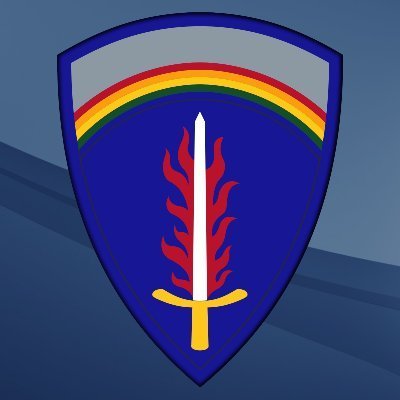 
Die Waffenrüstung Gottes sollte man kennen. 
Der Teufel soll sich warm anziehen.
@unzensiert23.7Kviews21:18UnzensiertDie meisten haben immer noch nicht verstanden, dass Commander Thorsten Jansen, die Befehligende Kraft ist und NICHT die Ausführende!
Deshalb glaubt auch kaum einer das Jansen tatsächlich REAL IST!
Sie haben eine falsche Vorstellung von dem was er tut!
Er rennt nicht in Uniform da draußen rum und befehligt auf Rammstein seine Soldaten, sondern er bekam von Trump die Macht und den Auftrag Deutschland aufzuwecken und die „Oberen“ aufzufordern ihre Arbeit einzustellen!
Das hat er gemacht!
￼
Alle Politiker wurden nachweislich angeschrieben ihre politische Arbeit einzustellen!!!!
Da dieses Land unter Kriegsrecht steht!‘
Alle Medien wurden angeschrieben und aufgefordert die Wahrheit zu berichten!‘
Verfassungsrichter wurden angeschrieben!
Podcaster auf YouTube wurden angeschrieben im INTERESSE von SHAEF zu berichten!
Soooooooo!
Kaum einer hat sich an die Aufforderungen von Jansen gehalten und weiter gemacht!!!!!
@unzensiert20.2Kviews21:28Unzensiert3:12  [hier anklicken zur 2. Sprachnachricht]Message from SHAEF.
Sprachnachricht von Commander Jansen
SHAEF. WWG1WGA
@unzensiert20.9Kviews21:28UnzensiertDas war gut, den somit können und konnten alle die sich nicht an die Forderung von Jansen gehalten haben, angeklagt und verurteilt werden!!!!
Ich hoffe ihr versteht das jetzt mal!
Sämtliche Politiker, die Medien und alle anderen wurden NACHWEISLICH aufgefordert nach SHAEF Gesetz, ihre Arbeit einzustellen!!!!!
Somit ist Jansen der Veröffentlichungspflicht nachgekommen!
Nachdem sie natürlich ihre Arbeit fortgesetzt haben, werden und wurden sie angeklagt und Verurteilt!
Ganz einfach!
Tod oder Inhaftierung!
Dies anzuordnen obliegt Commander Thorsten Gerhard Jansen, in direkter Verbindung zu Donald J.Trump!
Keiner hier hat bis heute seine Wichtigkeit verstanden!
Und zwar hier und in Amerika!!
Shaef ist eine weltweit operierende Streitmacht!
Jansen gibt die Befehle und Shaef SETZT SIE UM!!!!
Viele wurden bereits hingerichtet und einige inhaftiert!
@unzensiert19.8Kviews21:28UnzensiertUnd das geschieht NOCH IMMER TÄGLICH!!!
Wenn ihr Merkel und Co im Fernsehen seht und euch fragt warum sie IMMER NOCH DA SIND, dann schaut sie euch mal genau an!!!!
Schaut euch Clinton an, Obama, Merkel!!!!
Das SIND SIE NICHT MEHR!
Die Lüge wird aufrecht erhalten mit „Akteuren“ die gar nicht mehr da sind!!!!
Natürlich machen die Schreiberlinge darunter noch ihre Arbeit und dienen weiterhin diesem System wie sie es immer getan haben!
SHAEF HAT DIE RAHMENBEDINGUNGEN GESCHAFFEN!!!!!!
Jetzt ist das Volk dran!
Wenn sie geimpft werden wollen, Bitteschön!
Wenn sie Masken aufziehen möchten, Bitteschön!
Wenn sie Steuern bezahlen wollen, Bitteschön!
Das war auch der Grund warum Jansen so sauer auf die Podcaster war!
Sie wurden aufgefordert dem Erwachen zu dienen!
Das haben die meisten aber nicht getan!
Im Gegenteil, sie halten euch in einer Dauerschleife der Erwartung und lenken euch vom wesentlichen ab!
Es geht nicht mehr um Informationen es geht darum ZU HANDELN!!!!
Ich hoffe das haben jetzt mal einige verstanden!
Die Wichtigkeit eines Commanders!!!

Text and Cophright
Andra📌
@unzensiertAlles hier: 🚨Unzensiert🚨 – Telegram…………………….W I C H T I G E  I N F O  A N  A L L E

PARLER ist zensurfrei!
General Flynn, Rudy Giuliani und der COMMANDER von SHAEF sind da! :fire:
Er hat wichtige Informationen an die deutsche Bevölkerung :pray:

TRUST THE PLAN
#SHAEF HAT DAS KOMMANDO
Es wird richtig aufgeräumt.

„Wir gestalten eine neue, freie Welt.“ :earth_africa::rainbow:

Message from SHAEF.:us:

„(…) Internetbandbreiten werden auf ein Minimum reduziert. Sorgen Sie für die Installation von Parler innerhalb Ihres Bekanntenkreis! Überlebenswichtige Informationen erhalten Sie hier. (…)“

„Hier wiederholte Anfragen „Abschaltung Medien“!
Speziell hier vom 28.12. 2020 bis 06.01. 2021!
Die Umsetzung für Europa obliegt dem Commander in Chief!
Falls die Abschaltung erfolgt, würde ich mir ein offenen Zugang @parler wünschen!
Kehren Sie in sich, folgen Sie ihrem Herzen und kümmern sich um ihre Liebsten! Gott ist mit uns!
Thorsten Gerhard Jansen, Soldier, Commander, SHAEF.:us: @realDonaldTrump„

Sein Kommentar zur Space Force:
„Es gibt noch viel zu entdecken für uns alle! Lasst uns hier aufräumen und los geht’s!“ :heart_eyes:

:warning: P. S. MER*KEL IST SCHON WEG, und reGIERT NICHT MEHR :bangbang:

SHAEF ist nicht von Q̸̼͔͕̗, aber sie sind Verbündete.
W͓W̵̩ͤG͍͘1̖̣͞W̥G̩̀҉A̞̭ :frog: :green_heart::green_heart::green_heart:

:round_pushpin: https://parl er.com/profile/SH AEF/posts
(Leerzeichen entfernen)

Hier das neueste Video von Catherine Thurner, die ich sehr gerne sehe und der Blick aus der Adlerperspektive mit ihren so schnellen Zeichnungen mich immer wieder begeistern. Ich wünsche Euch viele Erkenntnisse !Liebe das Ganze, weil das Ganze Liebe ist: Vielleicht sind die Schlafschafe gar keine, sondern gefangen in den Hypnosefrequenzen (liebe-das-ganze.blogspot.com)